взаимодействие ГАМ с широкополосной турбулентностью в плазме токамака Т-10 *)1,2Крохалев О.Д., 1,2,3Мельников А.В.1НИЦ «Курчатовский институт», Москва, Россия, nrcki@nrcki.ru 
2Московский физико-технический институт (НИУ), Москва, Россия, info@mipt.ru
3Национальный исследовательский ядерный университет «МИФИ», Москва, Россия,
     info@mephi.ruГеодезические акустические моды (ГАМ) – высокочастотная ветвь зональных потоков – рассматриваются как механизм саморегуляции турбулентности в тороидальной плазме [1]. Исследование частотной структуры ГАМ и её взаимодействия с широкополосной турбулентностью важно для понимания физических механизмов аномального турбулентного переноса энергии и частиц [2]. Недавно было показано, что ГАМ состоит из трёх частотных пиков: основного и двух его сателлитов, низко- и высокочастотного [3]. В работе исследовано взаимодействие ГАМ с широкополосной турбулентностью с помощью бикогерентного анализа данных диагностики пучком тяжелых ионов [4]. Статистически значимая величина квадратичного коэффициента бикогерентности 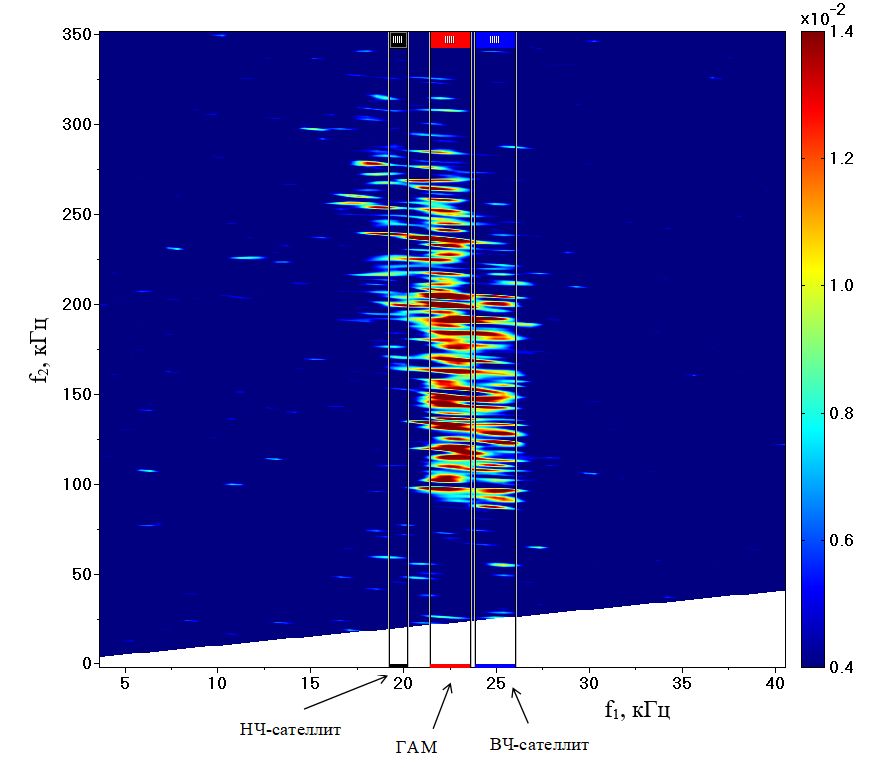  		(1) указывает на наличие трёхволнового взаимодействия между колебаниями на частотах f1, f2 и f1+ f2. В формуле (1)  – Фурье-образ сигнала x,  – его комплексно-сопряжённая величина. На рисунке 1 приведен квадратичный коэффициент бикогерентности для сигналов потенциала  и плотности плазмы (полного тока пучка Itot) в импульсе с низкой плотностью (ne ≈ 0.7 1019 м-3). В работе показано, что каждый из трех пиков ГАМ взаимодействует с широкополосной турбулентностью по трехволновому механизму. Взаимодействие имеет тонкую структуру: каждому из трёх пиков соответствует индивидуальный диапазон частот f2. Основной пик ГАМ взаимодействует с широким частотным интервалом турбулентности, НЧ-сателлит взаимодействует с высокочастотной его частью, ВЧ-сателлит – с низкочастотной его частью. Работа выполнена при поддержке РНФ, проект 19-12-00312. ЛитератураFujisawa A. et al, Experimental progress on zonal flow physics in toroidal plasmas, Nuclear Fusion 2007 47 (10) S718-S726Melnikov A.V. et al. Study of interactions between GAMs and broadband turbulence in the T-10 tokamak // Nuclear Fusion 2017, 57 (6) 115001.Крохалев О.Д., Мельников А.В. ГАМ в плазме токамака Т-10: частотная структура и взаимодействие с широкополосной турбулентностью. Направлено в «Письма в ЖЭТФ» Melnikov A.V. et al. Heavy ion beam probing – diagnostics to study potential and turbulence in toroidal plasmas // Nuclear Fusion 2017 57 (6) 072004.